基隆市立建德國民中學110學年度第1學期7年級科技領域補考題庫( A )1.老師拿了一大張砂紙，要讓同學裁分成4小張，試問應該如何裁分較為正確？(A)用先摺出摺痕，再用尺撕　(B)用刀片割　(C)用剪刀剪　(D)以上三種方法都可以( D )2.下列哪一種材質的物品不適合以熱熔膠黏合？(A)皮革　(B)木頭　(C)鐵片　(D)保麗龍( A )3.使用白膠黏合小木塊時，若黏合處的白膠太多而溢出時，如何處理最為正確？(A)以溼抹布擦拭　(B)以衛生紙擦拭　(C)以砂紙砂磨　(D)以大量清水沖洗( C )4.鋸切木板時，在夾具與木材中間再多夾另一塊木板，請問多夾此木板的目的為何？(A)增加鋸切的準確度　       (B)減少鋸路的誤差(C)保護原鋸切木板不受損傷　 (D)確認鋸切角度正確( B )5.下列關於使用剪刀的敘述，何者錯誤？	(A)剪刀不使用時，刀刃應合攏收藏　(B)傳遞剪刀給他人時，應手握刀柄，將刀刃朝向他人　(C)應依需求選用適當規格的剪刀　(D)使用剪刀時，刀刃應朝前方，避免橫著剪而誤傷自己( A )6.繪製平面圖或立體圖進行尺度標註時，使用何種單位可以直接標示數字、不必註明單位？(A)毫米(mm)　(B)公分(cm)　(C)公尺(m)　(D)公里(km)( B )7.若在平面圖上標註「R5」，其中的R代表什麼？(A)直徑　(B)半徑　(C)周長　(D)角度( A )8.繪製等角圖時，寬高深三軸夾角皆為幾度？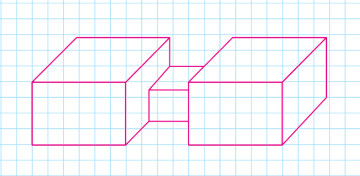 (A)120度　(B)60度　(C)90度　(D)45度( B )9.右圖為何種立體圖？(A)等角圖　(B)等斜圖　(C)透視圖　(D)正投影多視圖    ( C )10.木材材質的組件製作完成後，若想讓組件端面平整細緻，應該使用下列何種工具進行加工？(A)折合鋸　(B)C型夾　(C)砂紙　(D)美工刀( C )11.下列哪一種美工刀的握法最適合進行精細的紙雕加工？
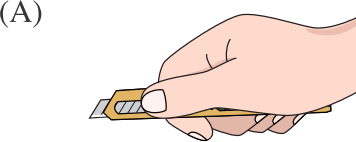 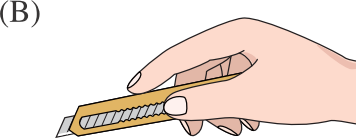 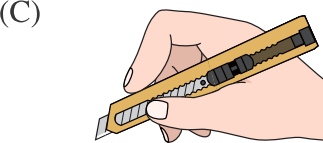 ( D )12.下列哪一把剪刀較適合拿來剪紙張？
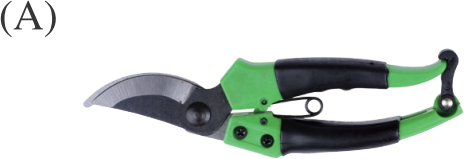 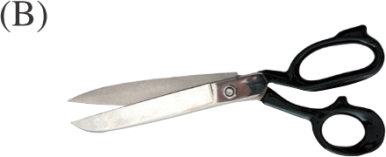 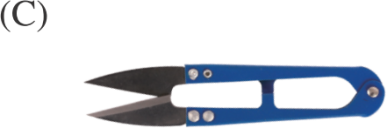 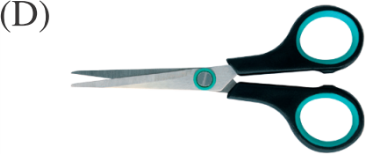 ( A )13.使用砂紙將木塊表面磨平時，研磨方式下列何者正確？
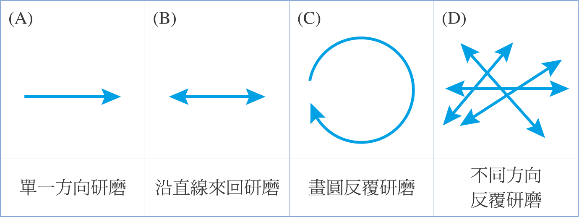 ( D )14.為了避免個人資料在傳輸過程中被惡意的監聽或竊取，必須在資料傳遞的過程中加密。下列何者會在資料傳遞的過程中加密？(A)ftp：//www.edu.tw/　   (B)bbs：//www.edu.tw/　(C)http：//www.edu.tw/　  (D)https：//www.edu.tw/( D )15.下列有關電腦病毒的敘述，何者正確？(A)沒有連上網路的電腦，不會感染病毒    (B)電腦只要安裝防毒軟體，就不會感染病毒(C)電腦只要感染病毒，就無法正常運作與開機(D)一部電腦中毒，可能透過網路感染其他電腦( C )16.下列關於流程圖的繪製原則，何者錯誤？(A)流程圖的每個步驟，應使用標準符號繪製  (B)用帶箭頭的流程線條標示工作處理的流向(C)流程線條盡量交叉繪製以節省空間        (D)繪製方向由上而下，由左至右( A )17.一般常見的網頁有「http」與「https」兩種網址開頭，試問兩者的主要差異為何？(A)https傳輸速度較安全      (B)https傳遞資料較為快(C)https網站的檔案較小    (D)https的資料更新較即時( D )18.在Scratch中，關於「變數」存放資料的特性，下列敘述何者正確？(A)一個變數可以存放多筆資料，先存入的資料會被排在最前面(B)一個變數可以存放多筆資料，先存入的資料會被排在最後面(C)一個變數只能存放一筆資料，已存入資料後，就不能再放入其他資料(D)一個變數只能存放一筆資料，若重複存入資料，只會保留最後的資料( D )19.當我們收到一封附加不明檔案的信件時，下列哪些作法較正確？
甲.直接打開，確認檔案內容               乙.如果寄件人是朋友，就可以放心開啟檔案
丙.直接聯絡朋友，確認檔案的內容與目的   丁.利用防毒軟體進行掃毒
(A)甲乙丙丁均正確  　(B)甲乙丙丁均不正確　
(C)僅乙丙丁正確   　 (D)僅丙丁正確( C )20.若在社群軟體的群組裡收到附圖中的訊息，而你也想擁有這組貼圖，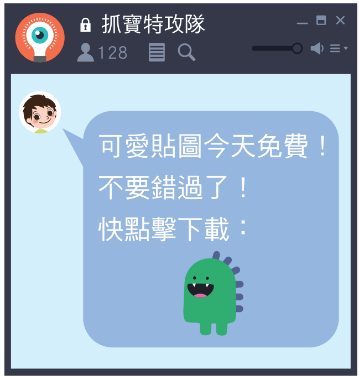 試問你該怎麼做，才能確保資訊安全呢？(A)機會難得，趕快下載(B)先轉發給其他人，讓別人先下載(C)進入官方的貼圖商店，確認是否有此優惠(D)若發送訊息的人是認識的朋友，就可以下載( A )21.下列何者是正確的網路安全使用態度？(A)隨時更新瀏覽器到最新版本    (B)為了避免遺忘，每個網站都使用相同的密碼(C)盡量使用免費的開放網路      (D)使用被破解的商業軟體( A )22.現在常見的程式語言如C、C++、Python、Java等，屬於下列何種程式語言？
(A)高階語言   (B)組合語言   (C)低階語言   (D)視覺化程式語言( A )23.小瑛在舞臺上新增兩個完全相同的角色，且未改變角色的尺寸。若兩個角色分別執行甲、乙兩個指令，試問兩者最終的大小關係為何？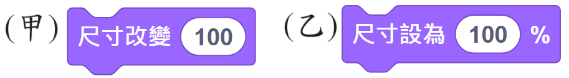 (A)甲＞乙　(B)甲＜乙　(C)甲＝乙　(D)條件不足，無法判斷( C )24.設計程式時，為了表達演算法所代表的指令執行過程，我們可以使用一種介於自然語言與程式語言之間的表示法，此種表式方法稱為下列何者？(A)文字　(B)流程圖　(C)虛擬碼　(D)機器碼( D )25.流程圖中，想要表達輸入或輸出資料，應選用下列何種符號？(A)　  (B)　  (C)　  (D)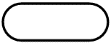 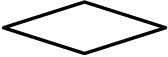 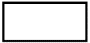 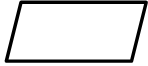 